comparação Bimby vs Yammi!


Comparação dos acessórios Bimby vs. Yammi:
Resumo Bimby vs Yammi:
A Yammi, apesar de ter um preço de 1/3 do valor da Bimby, tem poucas diferenças da Bimby: a balança não está integrada, o que obriga a pesar os ingredientes fora do robot, e não tem a função colher inversa, o que obriga a trocar entre 2 lâminas para poder cortar ou misturar durante a confecção de uma receita.
Cada um dos compradores tem de pensar individualmente, se estes inconvenientes são ultrapassáveis ou não, face à diferença de preço entre as duas. De resto, salienta-se a qualidade dos plásticos do corpo da máquina, sendo o da Bimby de alta qualidade.
A favor da Yammi, sublinha-se que se pode fazer o download grátis do livro de receitas Yammi, sem qualquer custo!
A Yammi pode ser vista como a versão low cost da Bimby.BimbyYammiSite OficialBimbyYammiPreço~1000€ (ou 25€/mês a crédito)349€Dimensões (AxLxP) sem a bandeja de Vapor30 x 28,5 x 28,5 cm30 x 43 x 21 cmPeso sem a bandeja de Vapor6,3 Kg5 KgDimensões da bandeja de Vapor (AxLxP)11,8 x 38,5 x 27,5 cm15 x 41 x 27 cmPeso da bandeja de Vapor0,8 Kg1,3 KgCorrente220 - 240V230V~50HzConsumo Energético (max)1500W1100WPotência do Motor500W500WVelocidade de rotaçãoVelocidade continuamente ajustável de 100 a 10200 rpm (velocidade de mistura de 40 rpm)
Regulação especial da velocidade (modo Espiga) para preparação de massa.Velocidade ajustável do motor de 560 a 21500rpm (±20%)
Velocidade ajustável da Lâmina de 130 a 5000rpm (±20%)Cabo de AlimentaçãoExtensível: 1m1,5mTemperatura
 (min-max)37ºC - 100ºC37ºC - 100ºCBalança IncorporadaSim.
Gama de medição de:
- 5 a 100 g em incrementos de 5 g;
- 100 a 2000 g em incrementos de 10 g
Até max. de 6 Kg
Com função Tara.Não.
É um acessório à parte, incluído na compra.
Precisão de 1g (incrementos de 1 em 1 g)
Até max. de 5 Kg
Com função Tara.Capacidade2 L2 LCorpo da máquinaEm material plástico de alta qualidadeEm material plásticoCopo de misturaEm aço inoxidável, com sistema de aquecimento e sensor de temperatura integrado.Em aço inoxidável, com sistema de aquecimento e sensor de temperatura
integrado.Coze a VaporSim.
Com o acessório Varoma de 2 andares.Sim.
Com a bandeja de Vapor de 3 andares.Tritura, PulverizaSimSimAmassa, MisturaSimSimBateSimSimLiquidifica, EmulsionaSimSimRala, SalteiaSimSimPica, CortaSimSimAquece e FerveSimSimAjuste de TempoSimSimAjuste de VelocidadeSimSimAjuste de TemperaturaSimSimFunção TurboSimSimLâminas1 (faz corte e mistura no sentido inverso)2 (uma de corte e outra de mistura)Função Colher InversaSim.Não.MisturarSim.
Com o acessório BorboletaSim.
Acessório semelhente ao da Bimby, o MisturadorEspátulaSim.Sim.
Semelhante à da BimbyCesto para cozerSim.Sim.
Semelhante ao da BimbyCopo de medidaSim, de 100mlSim.
Semelhante ao da Bimby, de 100mlAcessóriosCesto para Cozinhar/Escorrer
Varoma (vapor)
Espátula
Copo de Medição
Acessório para Misturar/Mexer (Borboleta)
Livro de Receitas
Manual de InstruçõesCesto de Cozinhar
Bandeja de Vapor (vapor)
Espátula
Copo de Medição
Acessório para Misturar/Mexer (Misturador)
Lâmina de Mistura
Balança
Livro de Receitas
Manual de InstruçõesGarantia2 anos2 anosAssistência TécnicaCom a agente dedicada, ao balcão da Vorwerk, formulário de contacto ou telefone (800 500 202)Em qualquer loja Worten ou Continente,email ou telefone (707 100 817 / 211 538 817).Vídeos de demonstraçãoNo site da VorwerkCanal Oficial Youtube YammiLivro de Receitas OferecidoSim, com mais de 300 receitas
Indisponível para download. 
À venda na loja online, em conjunto com outros livros Bimby.Sim, com mais de 300 receitas.
Disponível para download grátis!Manual de Instruções onlineIndisponível para download.Sim.
Disponível para download grátis, assim como o manual de instruções da balança.Comunidade oficial de receitas onlineSim.
No Mundo De Receitas BimbySim.
No Chef Online ou no site YammiBimbyYammiLâminasCopo de mistura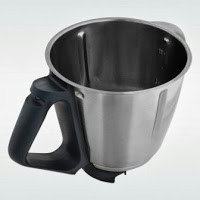 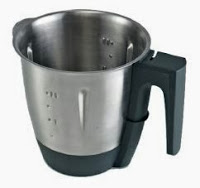 Copo de medição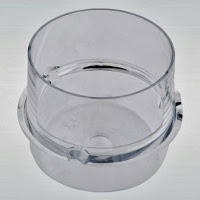 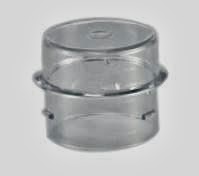 Cesto para Cozinhar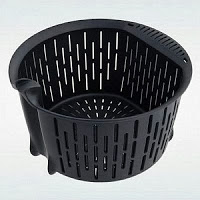 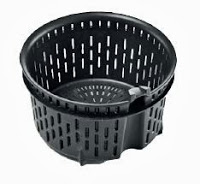 Espátula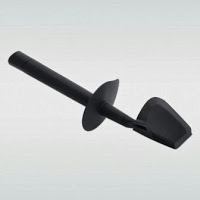 Com gancho, para agarrar o cesto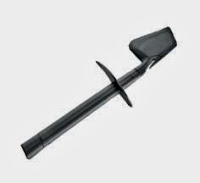 Com gancho, para agarrar o cestoVaroma / Bandeja de VaporBorboleta/Misturador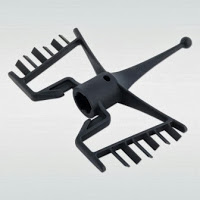 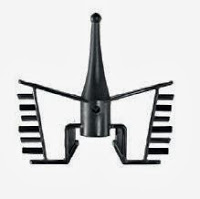 Tampa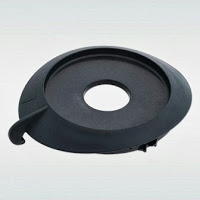 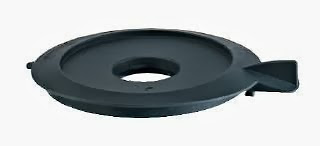 Anel vedante da tampa (borracha)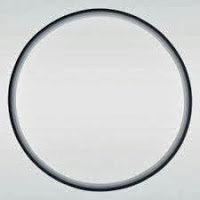 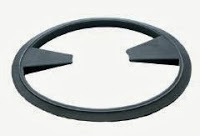 BalançaLivro de Receitas incluído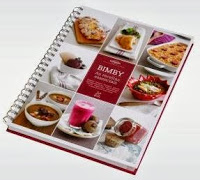 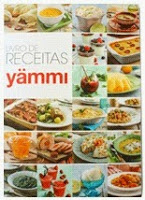 